MODELO DE GRÁFICO DE GANTT DO CRONOGRAMA DE TRABALHO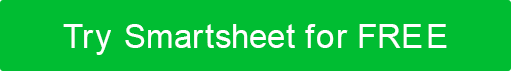 NOME DO MEMBRO DA EQUIPEPAPELDATA DE HOJESEMANA 1SEMANA 1SEMANA 1SEMANA 1SEMANA 1SEMANA 2SEMANA 2SEMANA 2SEMANA 2SEMANA 2SEMANA 3SEMANA 3SEMANA 3SEMANA 3SEMANA 3SEMANA 4SEMANA 4SEMANA 4SEMANA 4SEMANA 4SEMANA 5SEMANA 5SEMANA 5SEMANA 5SEMANA 5INÍCIO DA SEMANA00/01/000000/01/000000/01/000000/01/000000/01/000000/08/000000/08/000000/08/000000/08/000000/08/000000/15/000000/15/000000/15/000000/15/000000/15/000000/22/000000/22/000000/22/000000/22/000000/22/000000/29/000000/29/000000/29/000000/29/000000/29/0000DATA1234589101112151617181922232425262930123ATIVIDADEMTWRFMTWRFMTWRFMTWRFMTWRFPROJETO 1Tarefa 1Tarefa 2Tarefa 3Tarefa 4Tarefa 5Tarefa 6Tarefa 7PROJETO 2Tarefa 1Tarefa 2Tarefa 3Tarefa 4Tarefa 5Tarefa 6Tarefa 7DISCLAIMERQuaisquer artigos, modelos ou informações fornecidas pelo Smartsheet no site são apenas para referência. Embora nos esforcemos para manter as informações atualizadas e corretas, não fazemos representações ou garantias de qualquer tipo, expressas ou implícitas, sobre a completude, precisão, confiabilidade, adequação ou disponibilidade em relação ao site ou às informações, artigos, modelos ou gráficos relacionados contidos no site. Qualquer dependência que você colocar em tais informações é, portanto, estritamente por sua conta e risco.